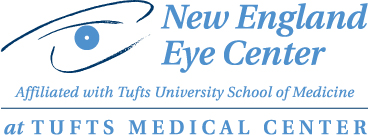 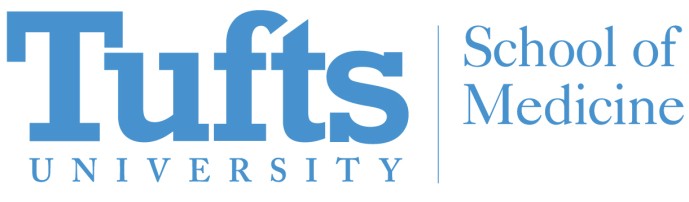 Frontiers in Vision Science 2019New England Eye CenterW. Daniel Stamer, PhD, FARVOJoseph A.C. Wadsworth Professor of OphthalmologyProfessor of Biomedical EngineeringDuke UniversityDurham, NCFinally targeting disease:  The next generation of glaucoma therapeuticsTuesday, April 2, 2019Reception: 5:00 PM; Lecture: 5:30 PMBiewend Auditorium10th Floor Biewend Building260 Tremont Street Boston, MA 02116Parking is available in the Tufts Medical Center Garage at 274 Tremont Street___________________________Please RSVP to Rosaline Bowen: rosaline.bowen@tufts.edu